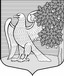 Ленинградская областьЛужский муниципальный районСовет депутатов Ретюнского сельского поселенияР Е Ш Е Н И Еот «13» ноября 2013 года         № 161Об утверждении  Положенияо бюджетном процессе  в       Ретюнском сельском поселенииВ соответствии с Бюджетным кодексом Российской Федерации и на основании Устава Ретюнского сельского поселения Лужского муниципального района Ленинградской области, с целью приведения в соответствие муниципальных правовых актов, регулирующих бюджетные правоотношения в Ретюнском сельском поселении, совет депутатов Ретюнского сельского поселения  РЕШИЛ:1. Утвердить  Положение о бюджетном процессе в Ретюнском сельском поселении в новой редакции (прилагается).2. Настоящее  решение  вступает  в  силу  после  его официального  опубликования.3. Со дня вступления в силу настоящего решения признать утратившими силу решение Совета депутатов Ретюнского сельского поселения: от 09.11.2006 года № 49 «Об утверждении Положения о бюджетном процессе в Ретюнском сельском поселении»;Глава  Ретюнского сельского поселения, исполняющий полномочия председателя                          А.В. Волковсовета депутатов	Приложение  к решению совета депутатовРетюнского сельского поселения от «13» ноября 2013 года  № 161П О Л О Ж Е Н И ЕО БЮДЖЕТНОМ ПРОЦЕССЕ  ВРЕТЮНСКОМ СЕЛЬСКОМ ПОСЕЛЕНИИНастоящее Положение определяет порядок составления и рассмотрения проекта бюджета Ретюнского сельского поселения Лужского муниципального района Ленинградской области (далее Ретюнское сельское поселение), утверждения и исполнения бюджета Ретюнского сельского поселения, осуществления контроля за его исполнением и утверждения годового отчета об исполнении  бюджета Ретюнского сельского поселения.Глава IОБЩИЕ ПОЛОЖЕНИЯСтатья 1. Правовая основа бюджетного процесса в Ретюнском сельском поселении1. Бюджетные правоотношения в Ретюнском сельском поселении регулируются Бюджетным кодексом Российской Федерации (далее - Кодекс), другими федеральными законами, иными нормативными правовыми актами Российской Федерации, областным законом о бюджетном процессе в Ленинградской области, иными нормативными правовыми актами Ленинградской области, настоящим Положением, а также иными нормативными правовыми актами органов местного самоуправления Ретюнского сельского поселения.2. Положения Кодекса обязательны для непосредственного применения всеми должностными лицами и органами местного самоуправления Ретюнского сельского поселения, а также другими субъектами бюджетных правоотношений.3. В случае противоречия между настоящим Положением и иными нормативными правовыми актами Ретюнского сельского поселения, регулирующими бюджетные правоотношения в Ретюнском сельском поселении применяется настоящее Положение.4. Совет депутатов Ретюнского сельского поселения и администрация Ретюнского сельского поселения принимают нормативные правовые акты, регулирующие бюджетные правоотношения в Лужском муниципальном районе, в пределах своей компетенции, установленной Кодексом, федеральными законами, иными нормативными правовыми актами Ленинградской области, Уставом Ретюнского сельского поселения, настоящим Положением, а также иными нормативными правовыми актами органов местного самоуправления Ретюнского сельского поселения.5. Нормативные правовые акты Российской Федерации, устанавливающие бюджетную классификацию Российской Федерации, применяются всеми должностными лицами и органами местного самоуправления непосредственно и в полном объеме.Статья 2. Понятия и термины, применяемые в настоящем Положении1. Понятия и термины, применяемые в настоящем Положении, используются в значениях, определенных Кодексом и другими федеральными законами, регулирующими бюджетные правоотношения.2. Бюджет Ретюнского сельского поселения (далее - местный бюджет) и свод бюджетов городских и сельских поселений, входящих в состав Лужского муниципального района (без учета межбюджетных трансфертов между этими бюджетами), образуют консолидированный бюджет Лужского муниципального района.Статья 3. Правовая форма бюджета  Ретюнского сельского поселения Лужского муниципального района Ленинградской области1.Местный бюджет разрабатывается и утверждается в форме решения совета депутатов Ретюнского сельского поселения о бюджете  Ретюнского сельского поселения (далее – решение о  бюджете).2. Решение о бюджете вступает в силу с 1 января и действует по 31 декабря финансового года, если иное не предусмотрено  решением о бюджете. 3. Решение о бюджете подлежит официальному опубликованию не позднее 10 дней после его подписания в установленном порядке.Статья 4. Счета по учету средств бюджета Ретюнского сельского поселенияСчета по учету средств бюджета Ретюнского сельского поселения открываются и ведутся в соответствии с нормами действующего федерального законодательства.Статья 5. Участники бюджетного процесса в Ретюнском сельском поселенииУчастниками бюджетного процесса, обладающими бюджетными полномочиями в Ретюнском сельском поселении, являются:- глава  Ретюнского сельского поселения;- совет  депутатов Ретюнского сельского поселения;- администрация Ретюнского сельского поселения;- комитет  финансов  Лужского  муниципального района;- контрольно-счетная палата Лужского муниципального района;- главные распорядители и  распорядители бюджетных средств;- главные  администраторы (администраторы) доходов местного бюджета;-главные администраторы (администраторы) источников финансирования  местного бюджета;- получатели бюджетных средств.Статья 6. Бюджетные полномочия совета депутатов Ретюнского сельского поселенияВ области   регулирования  бюджетных правоотношений к компетенции  совета  депутатов Ретюнского сельского поселения относятся:установление порядка внесения и рассмотрения проектов  бюджета Ретюнского сельского поселения;рассмотрение проектов решений  о  местном  бюджете, иных  решений, регулирующих   бюджетные правоотношения   в   Ретюнском сельском поселении;утверждение местного  бюджета, осуществление контроля  за  его исполнением;рассмотрение  и  утверждение годового отчета  об исполнении  местного  бюджета;установление  расходных обязательств  Ретюнского сельского поселения    путем принятия решений;осуществление финансового контроля в формах, предусмотренных действующим  законодательством;формирование  и  определение правового  статуса  органов, осуществляющих  контроль  за  исполнением  местного  бюджета;введение и установление  ставок и налоговых льгот по местным налогам, основание и порядок их применения;определение порядка управления и распоряжения имуществом, находящимся в муниципальной собственности;введение и установление ставок и льгот по арендным платежам от использования имущества, находящегося в муниципальной собственности;установление  условий  по осуществлению муниципальных  заимствований Ретюнского сельского поселения;  установление лимитов и условий предоставления муниципальных гарантий Ретюнского сельского поселения;осуществление иных бюджетных полномочий, которыми в соответствии с Бюджетным кодексом, федеральными законами наделяется представительный орган власти Ретюнского сельского поселения.Статья 7. Бюджетные полномочия  администрации  Ретюнского сельского поселенияВ области регулирования бюджетных правоотношений к компетенции  администрации Ретюнского сельского поселения относятся:установление порядка  и сроков составления проекта местного бюджета; организация работы над составлением проекта решения о местном бюджете, иных проектов решений, регулирующих бюджетные правоотношения в  Ретюнском сельском поселении;рассмотрение итогов исполнения местного бюджета по доходам, расходам и источникам финансирования дефицита бюджета;предоставление отчета об исполнении  местного бюджета на утверждение советом депутатов Ретюнского сельского поселения;организация работы по  исполнению  местного бюджета;установление порядка  разработки  и  одобрения  прогноза социально-экономического развития  Ретюнского сельского поселения;обеспечение  составления проекта решения  о местном  бюджете и иных решений, регулирующих бюджетные правоотношения в  Ретюнском сельском поселении;обеспечение исполнения местного бюджета;установление  порядка принятия решения о разработке муниципальных программ, их формировании  и реализации; утверждение  муниципальных   программ   и определение   сроков  их   реализации;установление  порядка проведения  и критерии  оценки эффективности реализации  муниципальных программ;определение порядка расходования средств резервного фонда администрации  Ретюнского сельского поселения;установление порядка формирования и финансового обеспечения выполнения муниципального задания на оказание муниципальных услуг (выполнение работ)  муниципальными учреждениями;установление порядка определения объема и условия предоставления субсидии бюджетным и автономным учреждениям на возмещение нормативных затрат, связанных с оказанием ими в соответствии с муниципальным заданием муниципальных услуг (выполнением работ) и на иные цели;установление порядка предоставления бюджетных инвестиций автономным и бюджетным учреждениям; определение порядка предоставления  субсидий юридическим лицам (за исключением субсидий муниципальным учреждениям), индивидуальным предпринимателям, а также физическим лицам – производителям товаров, работ, услуг в случаях и порядке, предусмотренных решением о бюджете Ретюнского сельского поселения на соответствующий год;   установление порядка осуществления бюджетных полномочий главными администраторами доходов бюджета;установление порядка ведения реестра расходных обязательств Ретюнского сельского поселения;установление  порядка  и форм осуществления  финансового контроля структурными подразделениями администрации поселения;определения  порядка заключения договоров  в  случаях, предусмотренных  Бюджетным кодексом, Налоговым кодексом Российской  Федерации,  другими  федеральными законами;внесение проекта местного бюджета Ретюнского сельского поселения с необходимыми документами и материалами в совет депутатов Ретюнского сельского поселения;обеспечение управления муниципальным долгом Ретюнского сельского поселения;предоставление от имени Ретюнского сельского поселения муниципальных гарантий;осуществление  иных  бюджетных  полномочий, которые Бюджетным  кодексом, федеральными  законами и законами Ленинградской  области  отнесены  к компетенции исполнительно-распорядительного органа Ретюнского сельского поселения .Статья 8. Бюджетные полномочия финансового органа Ретюнского сельского поселения  1. Финансовый орган Ретюнского сельского поселения  (далее –  финансовый орган) является структурным  подразделением администрации Ретюнского сельского поселения.2. В компетенцию финансового органа входит: представление интересов казны Ретюнского сельского поселения;составление проекта местного бюджета, внесение его вместе с необходимыми документами и материалами на рассмотрение в администрацию  Ретюнского сельского поселения и совет депутатов Ретюнского сельского поселения;организация исполнения местного бюджета, исполнительно-распорядительных функций по управлению финансами Ретюнского сельского поселения и координации деятельности органов исполнительной власти Ретюнского сельского поселения  в сфере бюджетно-финансового планирования, финансирования муниципальных учреждений и социальной сферы, включая информационное и методическое обеспечение;составление отчета об исполнении местного бюджета;установление порядка составления бюджетной отчетности;составление отчета об исполнении консолидированного бюджета Ретюнского сельского поселения;подготовка и внесение на рассмотрение в администрацию Ретюнского сельского поселения  отчетов об исполнении местного бюджета; составление и ведение сводной бюджетной росписи местного бюджета;осуществление муниципального финансового контроля;ведение  реестра расходных обязательств Ретюнского сельского поселения;установление, детализация и определение порядка применения бюджетной классификации Российской Федерации в части, относящейся к местному  бюджету;установление порядка определения перечня и кодов целевых статей и (или) видов расходов местных бюджетов, финансовое обеспечение которых осуществляется за счет субвенций или межбюджетных субсидий;на основании  правовых актов администрации Ретюнского сельского поселения и совета депутатов Ретюнского сельского поселения  представление  Ретюнского сельского поселения  в договорах о предоставлении бюджетных кредитов за счет средств местного бюджета;осуществление муниципальных заимствований   Ретюнского сельского поселения путем заключения кредитных договоров  и  соглашений, договоров и соглашений  о получении Ретюнского сельского поселения  бюджетных кредитов от  других  бюджетов бюджетной системы Российской Федерации, кредитных организаций, выпуска муниципальных ценных бумаг Ретюнского сельского поселения;управление  муниципальным долгом Ретюнского сельского поселения, в том числе заключение  соглашений и договоров о пролонгации и реструктуризации долговых обязательств  Ретюнского сельского поселения;установление порядка и методики планирования бюджетных ассигнований;установление порядка составления и ведения кассового плана;установление порядка составления и ведения сводной бюджетной росписи и внесении изменений в нее ;установление порядка исполнения местного бюджета по расходам;установление порядка утверждения и доведения до главных распорядителей, распорядителей и получателей бюджетных средств предельного объема оплаты денежных обязательств;управление средствами на едином счете  местного бюджета;определение порядка возврата  в доход других  бюджетов бюджетной системы Российской Федерации неиспользованного остатка межбюджетных трансфертов, перечисленных бюджету поселения в форме субвенций и субсидий при завершении финансового года;установление порядка  завершения операций по исполнению местного бюджета в текущем финансовом году и обеспечения получателей бюджетных средств наличными деньгами при завершении текущего финансового года;осуществление бюджетных полномочий  поселения, на основе соглашений  между администрацией поселения и администрацией Лужского муниципального района;осуществление полномочий по внутреннему финансовому контролю; установление порядка приостановления оплаты денежных обязательств в случаях, установленных Бюджетным кодексом;установление порядка исполнения местного бюджета по источникам финансирования дефицита местного бюджета; применение мер принуждения к нарушителям бюджетного законодательства Российской Федерации;осуществление функции главного администратора доходов местного бюджета по закрепленным решением о бюджете  источникам доходов местного бюджета;осуществление  в установленном им порядке открытия и ведения лицевых счетов для учета операций администраторов источников финансирования дефицита местного бюджета, главных распорядителей, распорядителей и получателей средств местного бюджета;осуществление иных полномочий, которые Бюджетным кодексом, другими федеральными законами, уставом Ретюнского сельского поселения, настоящим Положением, иными нормативными документами  отнесены к компетенции  финансового органа. 3. Руководитель финансового органа в целях осуществления полномочий финансового органа самостоятельно и под свою ответственность:утверждает сводную бюджетную роспись бюджета Ретюнского сельского поселения и внесение изменений в нее;в соответствии с Бюджетным кодексом принимает решения о применении мер принуждения к нарушителям бюджетного законодательства Российской Федерации;принимает решение о приостановлении и об отмене приостановления операций по расходованию средств на лицевых счетах;принимает нормативные правовые акты финансового органа в части осуществления бюджетного процесса.4. Финансовый орган и его руководитель осуществляют свои полномочия в целях реализации решения совета  депутатов Ретюнского сельского поселения  о  бюджете  Ретюнского сельского поселения с учетом ограничений, установленных этим решением.5. Компетенция финансового органа закрепляется в соответствии с Уставом Ретюнского сельского поселения, настоящим Положением, иными нормативными актами, Положением о  финансовом органе.Статья 9. Бюджетные полномочия контрольно-счетной палаты Лужского муниципального районаКонтрольно-счетная палата Лужского муниципального района осуществляет бюджетные полномочия по:аудиту эффективности, направленному на определение экономности и результативности использования бюджетных средств Ретюнского сельского поселения;экспертизе проектов решений о бюджете Ретюнского сельского поселения, иных нормативных правовых актов Ретюнского сельского поселения, регулирующих бюджетные правоотношения, в том числе обоснованности показателей (параметров и характеристик) бюджета;экспертизе муниципальных программ Ретюнского сельского поселения;анализу и мониторингу бюджетного процесса, в том числе подготовке предложений по устранению выявленных отклонений в бюджетном процессе и совершенствованию бюджетного процесса в Ретюнского сельского поселения;подготовке предложений по совершенствованию осуществления главными администраторами бюджетных средств внутреннего финансового контроля и внутреннего финансового аудита;другим вопросам, установленным Федеральным законом от 7 февраля 2011 года N 6-ФЗ "Об общих принципах организации и деятельности контрольно-счетных органов субъектов Российской Федерации и муниципальных образований" и настоящим Положением.2. Бюджетные полномочия контрольно-счетной палаты Лужского муниципального района, предусмотренные пунктом 1 настоящей статьи, осуществляются с соблюдением положений, установленных Федеральным закономот 7 февраля 2011 года N 6-ФЗ "Об общих принципах организации и деятельности контрольно-счетных органов субъектов Российской Федерации и муниципальных образований" и решением совета депутатов Лужского муниципального района от 09.11.12г. «Об утверждении Положения о контрольно-счетной палате Лужского муниципального района». Статья 10. Бюджетные полномочия иных участников бюджетного процесса в  Ретюнском сельском поселении Бюджетные полномочия главных распорядителей средств местного  бюджета, получателей средств бюджета и иных участников бюджетного процесса определяются в соответствии с  Бюджетным кодексом и принимаемыми в соответствии с ним муниципальными правовыми актами Ретюнского сельского поселения, регулирующими бюджетные правоотношения.Глава  IIМежбюджетные  отношения в Ретюнском сельском поселении Статья 11. Формы  межбюджетных трансфертов, получаемых  из  бюджета  Лужского  муниципального района иным бюджетам Межбюджетные трансферты из бюджета Лужского муниципального района  иным  бюджетам предоставляются в форме:дотаций из бюджета муниципального района на выравнивание бюджетной обеспеченности поселений;иных межбюджетных трансфертов.Межбюджетные трансферты из бюджета муниципального района бюджету поселения (за исключением межбюджетных трансфертов на осуществление части полномочий по решению вопросов местного значения в соответствии с заключенными соглашениями) предоставляются при условии соблюдения соответствующими органами местного самоуправления поселения бюджетного законодательства Российской Федерации и законодательства Российской Федерации о налогах и сборах. Статья 12. Иные межбюджетные трансферты бюджетам поселений из бюджета Лужского муниципального районаВ случаях и порядке, предусмотренных муниципальными правовыми актами совета депутатов Лужского муниципального района, принимаемыми в соответствии с требованиями Бюджетного кодекса и соответствующими им законами Ленинградской области, бюджетам поселений могут быть предоставлены иные межбюджетные трансферты из бюджета Лужского муниципального района, в том числе межбюджетные трансферты на осуществление части полномочий по решению вопросов местного значения в соответствии с заключенными соглашениями. Статья 13. Порядок предоставления дотаций на выравнивание бюджетной обеспеченности поселений из бюджета Лужского  муниципального района  1. Дотации на выравнивание бюджетной обеспеченности поселений из бюджета Лужского муниципального района предоставляются поселению, в соответствии с решением совета депутатов Лужского  муниципального района, принимаемым в соответствии с требованиями Бюджетного кодекса и соответствующими им законами Ленинградской области.Дотации на выравнивание бюджетной обеспеченности поселения из бюджета Лужского муниципального района образуют районный фонд финансовой поддержки поселений.Порядок определения объемов районного фонда финансовой поддержки поселений и распределения дотаций на выравнивание бюджетной обеспеченности поселений из бюджета Лужского муниципального района устанавливается законом Ленинградской области в соответствии с требованиями Бюджетного кодекса. Объем и распределение дотаций на выравнивание бюджетной обеспеченности поселений из бюджета Лужского муниципального района утверждаются решением совета депутатов Лужского муниципального района о бюджете Лужского муниципального района на очередной финансовый год и плановый период. Статья 14. Формы межбюджетных трансфертов  предоставляемых из бюджета Лужского муниципального района Ретюнскому сельскому поселениюМежбюджетные трансферты бюджету Ретюнского сельского поселения предоставляются в форме:субсидий, перечисляемых из бюджета Лужского муниципального района поселению на решение вопросов местного значения межмуниципального характера.иных межбюджетных трансфертов, перечисляемых бюджету Ретюнского сельского поселения из бюджета Лужского муниципального района осуществляется в соответствии с Бюджетным кодексом.Глава IIIРасходные обязательства Ретюнского сельского поселения Лужского  муниципального районаЛенинградской областиСтатья 15. Расходные обязательства Ретюнского сельского поселения1. Расходные обязательства Ретюнского сельского поселения  возникают в результате:принятия   муниципальных правовых актов по  вопросам  местного значения  и  иным  вопросам,  которые  в соответствии с федеральными законами  вправе  решать  органы  местного самоуправления,  а также заключения Ретюнским сельским поселением  договоров (соглашений) по данным  вопросам;заключения  от имени  Ретюнского сельского поселения  договоров (соглашений) с муниципальными казенными  учреждениями  Ретюнского сельского поселения;принятия  муниципальных правовых актов   при осуществлении    администрацией Ретюнского сельского поселения переданных отдельных    полномочий;  возникшие в результате, делегированных полномочий за счет субвенций, передаваемых из других бюджетов бюджетной системы Российской Федерации2. Расходные обязательства Ретюнского сельского поселения,  указанные в абзацах втором и третьем пункта 1 настоящей статьи, устанавливаются муниципальными правовыми актами Ретюнского сельского поселения  и исполняются за счет собственных доходов и источников  финансирования дефицита  бюджета Ретюнского сельского поселения.3. Расходные обязательства Ретюнского сельского поселения, указанные  в абзаце четвертом  пункта 1 настоящей статьи, устанавливаются муниципальными правовыми актами  в соответствии с федеральными законами (законами Ленинградской области), исполняются за счет и в пределах субвенций из  бюджета Ленинградской области, предоставляемых бюджету Ретюнского сельского поселения в порядке, предусмотренном статьей 140 Бюджетного кодекса.В случае, если в Ретюнском сельском поселении  превышены нормативы, используемые в методиках расчета соответствующих субвенций, финансовое обеспечение дополнительных расходов, необходимых для полного исполнения указанных расходных обязательств Ретюнского сельского поселения, осуществляется за счет собственных доходов и источников финансирования дефицита бюджета Ретюнского сельского поселения.4. Расходные обязательства Ретюнского сельского поселения, связанные с осуществлением органоми местного самоуправления Ретюнского сельского поселения в части полномочий органов местного самоуправления поселения по решению вопросов местного значения, переданных в соответствии с заключенными между органами местного самоуправления Ретюнского сельского поселения и Лужским муниципальным районом соглашениями, или с осуществлением органами местного самоуправления поселения части полномочий органов местного самоуправления Лужского муниципального района по решению вопросов местного значения, переданных им в соответствии с заключенными между органами местного самоуправления Лужского муниципального района и Ретюнского сельского поселения соглашениями, устанавливаются муниципальными правовыми актами в соответствии с указанными соглашениями, исполняются за счет и в пределах межбюджетных трансфертов из соответствующего местного бюджета, предоставляемых в порядке, предусмотренном статьями 11,12  настоящего Положения.В случае, если в Ретюнском сельском поселении превышены нормативы, используемые в методиках расчета соответствующих межбюджетных трансфертов, финансовое обеспечение дополнительных расходов, необходимых для полного исполнения указанных расходных обязательств Ретюнского сельского поселения, осуществляется за счет собственных доходов и источников финансирования дефицита бюджета.5. Органы местного самоуправления Ретюнского сельского поселения  самостоятельно определяют размеры и условия оплаты труда депутатов, выборных должностных лиц местного самоуправления, осуществляющих свои полномочия на постоянной основе, муниципальных служащих, работников муниципальных  учреждений, с соблюдением требований, установленных Бюджетным кодексом РФ, нормативными правовыми актами Ленинградской области.6. Органы местного самоуправления Ретюнского сельского поселения  не вправе устанавливать и исполнять расходные обязательства, связанные с решением вопросов, отнесенных к компетенции федеральных органов государственной власти, органов государственной власти субъектов Российской Федерации, Районных органов местного самоуправления за исключением случаев, установленных соответственно федеральными законами, областными законами Ленинградской области.Органы местного самоуправления Ретюнского сельского поселения  вправе устанавливать и исполнять расходные обязательства, связанные с решением вопросов, не отнесенных к компетенции органов местного самоуправления других муниципальных образований, органов государственной власти, и не исключенные из их компетенции федеральными законами и областными законами Ленинградской области, только при наличии собственных средств местного бюджета (за исключением межбюджетных трансфертов).Статья 16. Реестр расходных обязательств1. Финансовый орган  ведет реестры расходных обязательств.2. Под реестром расходных обязательств понимается используемый при составлении проекта бюджета свод (перечень) законов, иных нормативных правовых актов, муниципальных правовых актов, обусловливающих публичные нормативные обязательства и (или) правовые основания для иных расходных обязательств с указанием соответствующих положений (статей, частей, пунктов, подпунктов, абзацев) законов и иных нормативных правовых актов, муниципальных правовых актов с оценкой объемов бюджетных ассигнований, необходимых для исполнения включенных в реестр обязательств.3. Реестр расходных обязательств Ретюнского сельского поселения ведется в порядке, установленном администрацией Ретюнского сельского поселения.Финансовый орган Ретюнского сельского поселения осуществляет свод реестров расходных обязательств  Ретюнского сельского поселения, состоящий из расходных обязательств Ретюнского сельского поселения.         Свод реестров расходных обязательств Ретюнского сельского поселения представляется Финансовым органом Ретюнского сельского поселения в комитет финансов Ленинградской области в порядке, установленном комитетом финансов Ленинградской областиГлава  IVСоставление проекта бюджета  Ретюнского сельского поселения Статья 17.  Общие положения 1.  Проект местного бюджета составляется на основе прогноза социально-экономического развития Ретюнского сельского поселения в целях финансового обеспечения расходных обязательств.2. Проект местного бюджета составляется в порядке, установленном администрацией Ретюнского сельского поселения, в соответствии с Бюджетным кодексом и принимаемыми с соблюдением его требований решениями  совета депутатов Ретюнского сельского поселения.3. Проект местного бюджета составляется  и утверждается сроком на  три года (очередной финансовый год и плановый период).4. Составление проекта бюджета Ретюнского сельского поселения исключительная прерогатива администрации Ретюнского сельского поселения.Непосредственное составление проекта бюджета Ретюнского сельского поселения осуществляет Финансовый орган (главный бухгалтер) Ретюнского сельского поселенияСтатья 18. Сведения, необходимые для составления проекта бюджета Ретюнского сельского поселения1. В целях своевременного и качественного составления проекта местного бюджета Финансовый орган Ретюнского сельского поселения имеет право получать необходимые сведения от комитета финансов Лужского муниципального района и комитета финансов Ленинградской области, администрации Ретюнского сельского поселения, а также от иных органов  исполнительной власти Ленинградской области и органов местного самоуправления.2.Составление проекта  местного бюджета основывается  на:бюджетном   послании    Президента Российской Федерации;прогнозе  социально-экономического  развития  Ретюнского сельского поселения;основных   направлениях   бюджетной и налоговой политики Ретюнского сельского поселения;муниципальных программах.Статья 19. Прогноз социально-экономического развития Ретюнского сельского поселения  Прогноз социально-экономического развития Ретюнского сельского поселения  разрабатывается на период не менее  трех лет.2.  Прогноз социально-экономического развития Ретюнского сельского поселения ежегодно разрабатывается в порядке, установленном  администрацией Ретюнского сельского поселения.Прогноз социально-экономического развития поселения может разрабатываться администрацией Лужского муниципального района в соответствии с соглашением между администрациями поселений и администрацией Лужского муниципального района.  Прогноз социально-экономического развития Ретюнского сельского поселения одобряется  администрацией Ретюнского сельского поселения одновременно с принятием решения о внесении проекта    бюджета Ретюнского сельского поселения на рассмотрение советом депутатов Ретюнского сельского поселения.3. Прогноз социально-экономического развития   Ретюнского сельского поселения на очередной финансовый год и плановый период разрабатывается путем уточнения параметров планового периода и добавления параметров второго года планового периода. В пояснительной записке к прогнозу социально-экономического развития Ретюнского сельского поселения  приводится обоснование параметров прогноза, в том числе их сопоставление с ранее утвержденными параметрами с указанием причин и факторов прогнозируемых изменений. 4.  Изменение прогноза социально-экономического развития Ретюнского сельского поселения  в ходе составления или рассмотрения проекта бюджета Ретюнского сельского поселения влечет за собой изменение основных характеристик проекта бюджета Ретюнского сельского поселения.5. Разработка прогноза социально-экономического развития Ретюнского сельского поселения на очередной финансовый год и плановый период осуществляется  администрацией Ретюнского сельского поселения .Статья 20. Прогнозирование доходов  бюджета Ретюнского сельского поселения Доходы бюджета Ретюнского сельского поселения прогнозируются на основе прогноза социально-экономического развития Ретюнского сельского поселения в условиях действующего на день внесения проекта решения  о бюджете на заседание  совета депутатов Ретюнского сельского поселения законодательства о налогах и сборах и бюджетного законодательства Российской Федерации, а также законодательства Российской Федерации, областных законов Ленинградской области и муниципальных правовых актов совета депутатов Ретюнского сельского поселения, устанавливающих неналоговые доходы местного бюджета.Статья 21. Планирование бюджетных ассигнований1. Планирование бюджетных ассигнований осуществляется в порядке и в соответствии с методикой, устанавливаемой комитетом финансов Лужского муниципального района.2. Планирование бюджетных ассигнований осуществляется раздельно по бюджетным ассигнованиям на исполнение действующих и принимаемых обязательств.Под бюджетными ассигнованиями на исполнение действующих расходных обязательств понимаются ассигнования, состав и (или) объем которых обусловлены законами, нормативными правовыми актами (муниципальными правовыми актами), договорами и соглашениями, не предлагаемыми (не планируемыми) к изменению в текущем финансовом году, в очередном финансовом году или в плановом периоде, к признанию утратившими силу либо к изменению с увеличением объема бюджетных ассигнований, предусмотренного на исполнение соответствующих обязательств в текущем финансовом году, включая договоры и соглашения, заключенные (подлежащие заключению) получателями бюджетных средств во исполнение указанных законов и нормативных правовых актов (муниципальных правовых актов).Под бюджетными ассигнованиями на исполнение принимаемых обязательств понимаются ассигнования, состав и (или) объем которых обусловлены законами, нормативными правовыми актами (муниципальными правовыми актами), договорами и соглашениями, предлагаемыми (планируемыми) к принятию или изменению в текущем финансовом году, в очередном финансовом году или в плановом периоде, к принятию либо к изменению с увеличением объема бюджетных ассигнований, предусмотренного на исполнение соответствующих обязательств в текущем финансовом году, включая договоры и соглашения, подлежащие заключению получателями бюджетных средств во исполнение указанных законов и нормативных правовых актов (муниципальных правовых актов).3. Планирование бюджетных ассигнований на оказание муниципальных услуг (выполнение работ) бюджетными, автономными  учреждениями осуществляется с учетом муниципального задания на очередной финансовый год (очередной финансовый год и плановый период), а также его выполнения в отчетном финансовом году и текущем финансовом году.Статья 22. Муниципальные программыМуниципальные программы утверждаются администрацией  Ретюнского сельского поселения.Сроки реализации муниципальных программ определяются администрацией Ретюнского сельского поселения в устанавливаемом ей порядке.Порядок принятия решений о разработке муниципальных программ и формирования и реализации указанных программ устанавливается муниципальным правовым актом администрации Ретюнского сельского поселения.2. Объем бюджетных ассигнований на финансовое обеспечение реализации муниципальных программ утверждается решением о бюджете по соответствующей каждой программе целевой статье расходов бюджета в соответствии с утвердившим программу муниципальным правовым актом администрации Ретюнского сельского поселения.Муниципальные программы, предлагаемые к реализации начиная с очередного финансового года, подлежат утверждению в сроки, установленные  администрацией Ретюнского сельского поселения.Муниципальные программы подлежат приведению в соответствие с решением  о бюджете не позднее двух месяцев со дня вступления его в силу.3. По каждой муниципальной программе ежегодно проводится оценка эффективности ее реализации. Порядок проведения указанной оценки и ее критерии устанавливаются администрацией Ретюнского сельского поселения.По результатам указанной оценки администрацией Ретюнского сельского поселения может быть принято решение о необходимости прекращения, или об изменении начиная, с очередного финансового года ранее утвержденной муниципальной программы, в том числе необходимости изменения объема бюджетных ассигнований на финансовое обеспечение реализации муниципальной программы.Статья 23. Порядок и сроки составления проекта бюджета Ретюнского сельского поселения Порядок и сроки составления проекта бюджета Ретюнского сельского поселения  устанавливается администрацией Ретюнского сельского поселения с соблюдением требований Бюджетного кодекса и решениями совета депутатов Ретюнского сельского поселения.Глава VРассмотрение и утверждение  бюджета Ретюнского сельского поселенияСтатья 24.Общие положения1.  В решении о бюджете должны содержаться основные характеристики бюджета, к которым относятся общий объем доходов бюджета, общий объем расходов, дефицит (профицит) бюджета, а также иные показатели, установленные Бюджетным кодексом, законами субъектов Российской Федерации, решениями совета депутатов Ретюнского сельского поселения (кроме решений о бюджете).2. Решением о   бюджете Ретюнского сельского поселения утверждаются: перечень главных администраторов доходов местного бюджета;перечень главных администраторов источников финансирования дефицита местного бюджета;распределение бюджетных ассигнований по разделам, подразделам, целевым статьям, группам (группам и подгруппам) видов расходов либо по разделам, подразделам, целевым статьям (муниципальным программам и непрограммным направлениям деятельности), группам (группам и подгруппам) видов расходов и (или) по целевым статьям (муниципальным программам и непрограммным направлениям деятельности), группам (группам и подгруппам) видов расходов классификации расходов бюджетов на очередной финансовый год  и плановый период, а также по разделам и подразделам классификации расходов бюджетов в случаях, установленных соответственно Бюджетным кодексом, законами субъекта Российской Федерации, решениями совета депутатов Ретюнского сельского поселения;ведомственная структура расходов бюджета на очередной финансовый год (очередной финансовый год и плановый период)общий объем бюджетных ассигнований, направляемых на исполнение публичных нормативных обязательств;объем межбюджетных трансфертов, получаемых из других бюджетов и (или) предоставляемых другим бюджетам бюджетной системы Российской Федерации в очередном финансовом году  и плановом периоде;общий объем условно утверждаемых (утвержденных) расходов в случае утверждения бюджета на очередной финансовый год и плановый период на первый год планового периода в объеме не менее 2,5 процента общего объема расходов бюджета (без учета расходов бюджета, предусмотренных за счет межбюджетных трансфертов из других бюджетов бюджетной системы Российской Федерации, имеющих целевое назначение), на второй год планового периода в объеме не менее 5 процентов общего объема расходов бюджета (без учета расходов бюджета, предусмотренных за счет межбюджетных трансфертов из других бюджетов бюджетной системы Российской Федерации, имеющих целевое назначение);источники финансирования дефицита местного бюджета на очередной финансовый год  и плановый период;верхний предел муниципального внутреннего долга и (или) внешнего долга по состоянию на 1 января года, следующего за очередным финансовым годом и каждым годом планового периода, с указанием, в том числе верхнего предела долга по муниципальным гарантиям;иные показатели бюджета Ретюнского сельского поселения, установленные Бюджетным кодексом, муниципальными правовыми актами Ретюнского сельского поселения.4. Проект решения о  бюджете Ретюнского сельского поселения утверждается путем изменения параметров планового периода утвержденного бюджета и добавления к ним параметров второго года планового периода проекта бюджета Ретюнского сельского поселения.Изменение показателей ведомственной структуры расходов бюджета Ретюнского сельского поселения осуществляется путем увеличения или сокращения утвержденных бюджетных ассигнований либо включения в ведомственную структуру расходов бюджетных ассигнований по дополнительным целевым статьям и (или) видам расходов бюджета.Изменение параметров планового периода местного бюджета осуществляется в соответствии с муниципальным правовым актом совета депутатов Ретюнского сельского поселения.5. Под условно утверждаемыми (утвержденными) расходами понимаются не распределенные в плановом периоде в соответствии с классификацией расходов бюджетов бюджетные ассигнования.6. Решением о бюджете Ретюнского сельского поселения может быть предусмотрено использование доходов бюджета по отдельным видам (подвидам) неналоговых доходов, предлагаемых к введению (отражению в бюджете) начиная с очередного финансового года, на цели, установленные решением о бюджете, сверх соответствующих бюджетных ассигнований и (или) общего объема расходов бюджета.Статья 25. Документы и материалы, представляемые одновременно с проектом бюджетаОдновременно с проектом решения о бюджете Ретюнского сельского поселения в совет депутатов Ретюнского сельского поселения представляются:основные направления бюджетной и налоговой политики Ретюнского сельского поселения;предварительные итоги социально-экономического развития района за истекший период текущего финансового года и ожидаемые итоги социально-экономического развития Ретюнского сельского поселения  за текущий финансовый год;прогноз социально-экономического развития Ретюнского сельского поселения;прогноз основных характеристик (общий объем доходов, общий объем расходов, дефицита (профицита) бюджета) консолидированного бюджета Лужского муниципального района на очередной финансовый год и плановый период;пояснительная записка к проекту бюджета Ретюнского сельского поселения;методики (проекты методик) и расчеты распределения межбюджетных трансфертов;верхний предел муниципального долга на конец очередного финансового года (на конец очередного финансового года и конец каждого года планового периода);оценка ожидаемого исполнения бюджета Ретюнского сельского поселения на текущий финансовый год;иные документы и материалы.В случае утверждения решением о бюджете Ретюнского сельского поселения распределения бюджетных ассигнований по муниципальным программам и непрограммным направлениям деятельности к проекту решения о бюджете Лужского муниципального района представляются паспорта муниципальных программ.В случае если проект решения о бюджете Ретюнского сельского поселения не содержит приложение с распределением бюджетных ассигнований по разделам и подразделам классификации расходов бюджетов, приложение с распределением бюджетных ассигнований по разделам и подразделам классификации расходов бюджетов включается в состав приложений к пояснительной записке к проекту решения о бюджете Ретюнского сельского поселения.Статья 26. Внесение проекта решения  о  бюджете Ретюнского сельского поселения на рассмотрение совета депутатов   Ретюнского  сельского поселения 1. Администрация Ретюнского сельского поселения вносит на рассмотрение совета депутатов  Ретюнского сельского поселения проект  решения  о      бюджете Ретюнского сельского поселения  на   очередной   финансовый   год  и плановый период не позднее 15   ноября текущего года.2. Одновременно с проектом решения  о  бюджете Ретюнского сельского поселения в совет депутатов Ретюнского сельского поселения представляются документы и материалы в соответствии со статьей  25  настоящего  Положения.Статья 27. Внесение решений  совета депутатов Ретюнского сельского поселения  Ленинградской  области  о налогах и сборахРешения совета депутатов Ретюнского сельского поселения, предусматривающие внесение изменений в нормативные  акты  Ретюнского сельского поселения о налогах и сборах, принятые после дня внесения на рассмотрение советом депутатов  Ретюнского сельского поселения  проекта решения о бюджете Ретюнского сельского поселения на очередной финансовый год  и плановый период, приводящие к изменению доходов (расходов) бюджетов бюджетной системы Российской Федерации, должны содержать положения о вступлении в силу указанных решений  не ранее 1 января года, следующего за очередным финансовым годом.Статья 28. Организация рассмотрения проекта  решения  о     бюджете Ретюнского сельского поселения в  совете депутатов Ретюнского сельского поселения  1.В течение суток со дня внесения главой администрации Ретюнского сельского поселения в Совет депутатов проекта решения о бюджете на очередной финансовый год и плановый период, Глава Ретюнского сельского поселения направляет проект решения о бюджете со всеми прилагаемыми документами и материалами в комиссию по бюджету, налогами финансовым вопросам Совета депутатов (далее – комиссия по бюджету) и в контрольно-счетную палату Лужского муниципального района.2. По проекту решения о бюджете проводятся публичные слушания в соответствии с уставом Ретюнского сельского поселения.Порядок проведения публичных слушаний устанавливается советом депутатов Ретюнского сельского поселения.3. Контрольно-счетная палата Лужского муниципального района в течение 10 дней проводит экспертизу проекта решения о бюджете на очередной финансовый год и плановый период, со дня представления проекта бюджета Ретюнского сельского поселения в контрольно-счетную палату Лужского муниципального района.  Подготовленное заключение о соответствии представленных документов и материалов требованиям статьи 26 настоящего Положения направляется Главе Ретюнского сельского поселения и в комиссию по бюджету. Проект решения о бюджете подлежит возвращению на доработку в Администрацию, в случае если состав представленных документов и материалов не соответствует требованиям статьи 25 настоящего Положения.4. Доработанный Администрацией проект решения о бюджете на очередной финансовый год со всеми необходимыми документами и материалами должен быть повторно представлен в Совет депутатов не позднее чем в пятидневный срок со дня его возвращения из Совета депутатов в Администрацию на доработку.5. Проект решения о бюджете, внесенный с соблюдением требований настоящего Положения, в течение суток направляется Главой Ретюнского сельского поселения  вместе с  заключением контрольно-счетной палаты Лужского муниципального района  для рассмотрения в постоянные депутатские комиссии Совета депутатов.6. Постоянные депутатские комиссии в течение 10 дней рассматривают представленный проект решения о бюджете, выносят свои предложения и заключения  по нему и направляют их на рассмотрение в постоянную депутатскую комиссию по бюджету.7. Комиссия по бюджету в течение  10 дней  рассматривает все  представленные материалы и выносит  заключение по проекту решения о бюджете на очередной финансовый год и плановый период. Рассмотрение проекта бюджета  осуществляется с учетом прогноза социально-экономического развития и основных направлений бюджетной и налоговой политики.8. На основании заключения комиссии по бюджету председатель Совета депутатов принимает решение о принятии проекта решения о бюджете к рассмотрению Советом депутатов Ретюнского сельского поселения.9. Предметом рассмотрения и утверждения  проекта решения о бюджете на очередной год и плановый период являются:- прогнозируемый в очередном финансовом году и плановом периоде общий объем доходов бюджета;- общий объем расходов в очередном финансовом году и плановом периоде;- объем дефицита (профицита) и источников финансирования дефицита бюджета на очередной финансовый год и плановый период;- перечень главных администраторов доходов бюджета;- перечень главных администраторов источников финансирования дефицита бюджета;- распределение бюджетных ассигнований по разделам, подразделам, целевым статьям, группам (группам и подгруппам) видов расходов либо по разделам, подразделам, целевым статьям (муниципальным) программам и непрограммным направлениям деятельности), группам (группам и подгруппам) видов расходов и (или) по целевым статьям (муниципальным) программам и непрограммным направлениям деятельности), группам (группам и подгруппам) видов расходов классификации расходов бюджета на очередной финансовый год и плановый период, а также по разделам и подразделам классификации расходов бюджета в случаях, установленных соответственно Бюджетным Кодексом, законом Ленинградской области, настоящим Положением; -  ведомственная структура расходов бюджета на очередной финансовый год и плановый период, - объем межбюджетных трансфертов, получаемых из других бюджетов Российской Федерации и предоставляемых бюджету Ретюнского сельского поселения из бюджета Ретюнского сельского поселения в очередном финансовом году и плановом периоде;- общий объем условно утверждаемых (утвержденных) на первый год планового периода в объеме не менее 2,5 процента общего объема расходов бюджета (без учета расходов бюджета, предусмотренных за счет межбюджетных трансфертов из других бюджетов бюджетной системы Российской Федерации, имеющих целевое назначение), на второй год планового периода в объеме не менее 5 процентов общего объема расходов бюджета (без учета расходов бюджета, предусмотренных за счет межбюджетных трансфертов из других бюджетов бюджетной системы Российской Федерации, имеющих целевое назначение);- верхний предел муниципального внутреннего долга по состоянию на 1 января года, следующего за очередным финансовым годом (очередным финансовым годом и каждым годом планового периода), с указанием, в том числе верхнего предела долга по муниципальным гарантиям;- иные показатели местного бюджета, установленные соответственно Бюджетным кодексом, законом Ленинградской области, настоящим Положением.10. В случае возникновения несогласованных вопросов по проекту решения о бюджете решением председателя Совета депутатов может создаваться согласительная комиссия, в которую входит равное количество представителей администрации  и Совета депутатов.Согласительная комиссия в течение трех дней дорабатывает проект решения о бюджете для повторного внесения его на рассмотрение Совета депутатов.При рассмотрении проекта решения о бюджете на заседании Совета депутатов проводится голосование о принятии указанного проекта решения в целом.11. Комитет финансов в течение пяти дней со дня принятия  проекта решения о бюджете  дорабатывает указанный проект решения с учетом принятых к нему поправок.12. Принятое Советом депутатов  решение о бюджете на очередной финансовый год и плановый период, с учетом поправок, а также с учетом  результатов проведения публичных слушаний по проекту бюджета направляется главе Ретюнского сельского поселения для подписания и обнародования.13. Утверждается бюджет решением совета депутатов Ретюнского сельского поселения в срок до 1 января очередного финансового года.Статья  29.    Временное управление бюджетом Ретюнского сельского поселения	 Если решение  о бюджете Ретюнского сельского поселения не вступило в силу с начала финансового года, временное  управление    бюджетом Ретюнского сельского поселения  осуществляется в порядке, установленном Бюджетным кодексом.Статья   30.Внесение изменений в решение  о бюджете Ретюнского сельского поселения1. Финансовый орган администрации Ретюнского сельского поселения разрабатывает и представляет в совет  депутатов  Ретюнского сельского поселения  проекты решений  о внесении изменений в решение о бюджете  Ретюнского сельского поселения на текущий финансовый год и плановый период. 2. Проекты решений о внесении изменений в решение  о бюджете Ретюнского сельского поселения на текущий финансовый год и плановый период рассматриваются советом депутатов  Ретюнского сельского поселения  в очередном  или  во внеочередном порядке.Глава VIИсполнение  бюджета  Ретюнского сельского поселения Статья 31. Исполнение бюджета Ретюнского сельского поселения  1. Исполнение  бюджета Ретюнского сельского поселения обеспечивается  администрацией Ретюнского сельского поселения.Организация исполнения   бюджета Ретюнского сельского поселения возлагается на финансовый орган администрации Ретюнского сельского поселения. Исполнение бюджета организуется на основе сводной бюджетной росписи и кассового плана.  2. Местный  бюджет исполняется на основе единства кассы и подведомственности расходов.3. Кассовое обслуживание исполнения бюджета Ретюнского сельского поселения. осуществляется Управлением Федерального казначейства по Ленинградской области посредством открытия и ведения лицевого счета администрации Ретюнского сельского поселения  на едином счете местного бюджета.4. Учет операций по исполнению местного бюджета осуществляется на лицевых счетах главных распорядителей, распорядителей, получателей средств бюджета Ретюнского сельского поселения, открытых в комитете финансов Лужского муниципального района. Лицевой счет открывается и ведется в порядке, установленном  комитетом  финансов.5. Администрация Ретюнского сельского поселения по согласованию с комитетом финансов Лужского муниципального района, Управлением Федерального казначейства по Ленинградской области вправе принять решение об изменении варианта кассового обслуживания  исполнения местного бюджета в части проведения и учета операций по  кассовым выплатам. Статья   33.Сводная бюджетная роспись1. Порядок составления и ведения сводной бюджетной росписи устанавливается финансовым органом Ретюнского сельского поселения в соответствии с нормами  Бюджетного кодекса в целях организации исполнения бюджета Ретюнского сельского поселения  по расходам местного бюджета в части проведения и учета операций по кассовым выплатам.Утверждение сводной бюджетной росписи и внесение изменений в нее осуществляется главным бухгалтером администрации Ретюнского сельского поселения.2. Утвержденные показатели сводной бюджетной росписи должны соответствовать решению о бюджете Ретюнского сельского поселения..В случае принятия решения о внесении изменений в решение о бюджете Ретюнского сельского поселения главный бухгалтер администрации Ретюнского сельского поселения утверждает соответствующие изменения в сводную бюджетную роспись.В сводную бюджетную роспись могут быть внесены изменения в соответствии с решениями  финансового органа Ретюнского сельского поселения без внесения изменений в решение о бюджете Ретюнского сельского поселения:в случае недостаточности бюджетных ассигнований для исполнения публичных нормативных обязательств - с превышением общего объема указанных ассигнований в пределах 5 процентов общего объема бюджетных ассигнований, утвержденных решением о бюджете на их исполнение в текущем финансовом году;в случае изменения состава или полномочий (функций) главных распорядителей бюджетных средств (подведомственных им казенных учреждений), вступления в силу законов, предусматривающих осуществление полномочий органов государственной власти субъектов Российской Федерации (органов местного самоуправления) за счет субвенций из других бюджетов бюджетной системы Российской Федерации, исполнения судебных актов, предусматривающих обращение взыскания на средства бюджетов бюджетной системы Российской Федерации, использования средств резервных фондов и иным образом зарезервированных в составе утвержденных бюджетных ассигнований, распределения бюджетных ассигнований между получателями бюджетных средств на конкурсной основе и по иным основаниям, связанным с особенностями исполнения бюджетов бюджетной системы Российской Федерации, перераспределения бюджетных ассигнований между главными распорядителями бюджетных средств, установленным решением о бюджете Ретюнского сельского поселения, - в пределах объема бюджетных ассигнований;в случае перераспределения бюджетных ассигнований между текущим финансовым годом и плановым периодом - в пределах предусмотренных решением о бюджете Ретюнского сельского поселения на очередной финансовый год и плановый период главному распорядителю бюджетных средств на соответствующий финансовый год общего объема бюджетных ассигнований на оказание муниципальных услуг и общего объема бюджетных ассигнований по соответствующим разделам, подразделам, целевым статьям, видам расходов на текущий финансовый год и плановый период;в случае увеличения бюджетных ассигнований по отдельным разделам, подразделам, целевым статьям и видам расходов бюджета Ретюнского сельского поселения за счет экономии по использованию в текущем финансовом году бюджетных ассигнований на оказание муниципальных услуг - в пределах общего объема бюджетных ассигнований, предусмотренных главному распорядителю бюджетных средств в текущем финансовом году на оказание муниципальных услуг при условии, что увеличение бюджетных ассигнований по соответствующему виду расходов не превышает 10 процентов;в случае получения субсидий, субвенций, иных межбюджетных трансфертов и безвозмездных поступлений от физических и юридических лиц, имеющих целевое назначение, сверх объемов, утвержденных решением о бюджете Ретюнского сельского поселения;в случае перераспределения бюджетных ассигнований между видами источников финансирования дефицита бюджета при образовании экономии в ходе исполнения бюджета Ретюнского сельского поселения в пределах общего объема бюджетных ассигнований по источникам финансирования дефицита бюджета, предусмотренных на соответствующий финансовый год;в случае изменения типа муниципальных учреждений и организационно-правовой формы муниципальных унитарных предприятий Ретюнского сельского поселения.При изменении показателей сводной бюджетной росписи по расходам, утвержденным в соответствии с ведомственной структурой расходов, уменьшение бюджетных ассигнований, предусмотренных на исполнение публичных нормативных обязательств и обслуживание муниципального долга, для увеличения иных бюджетных ассигнований без внесения изменений в решение о бюджете Ретюнского сельского поселения не допускается.4. Порядком составления и ведения сводной бюджетной росписи предусматривается утверждение показателей сводной бюджетной росписи по главным распорядителям бюджетных средств, разделам, подразделам, целевым статьям, группам (группам и подгруппам) видов расходов либо по главным распорядителям бюджетных средств, разделам, подразделам, целевым статьям (государственным (муниципальным) программам и непрограммным направлениям деятельности), группам (группам и подгруппам) видов расходов классификации расходов бюджетов.Порядком составления и ведения сводной бюджетной росписи может быть предусмотрено утверждение показателей сводной бюджетной росписи по кодам элементов (подгрупп и элементов) видов расходов классификации расходов бюджетов, кодам расходов классификации операций сектора государственного управления, в том числе дифференцированно для разных целевых статей и (или) видов расходов бюджета, групп и статей классификации операций сектора государственного управления, главных распорядителей бюджетных средств.При составлении и ведении сводной бюджетной росписи бюджета Ретюнского сельского поселения ее показатели утверждаются по главным распорядителям средств бюджета Ретюнского сельского поселения, разделам, подразделам, целевым статьям (муниципальным программам и непрограммным направлениям деятельности), группам видов расходов классификации расходов бюджета Ретюнского сельского поселения.5. Утвержденные показатели сводной бюджетной росписи по расходам доводятся до главных распорядителей бюджетных средств до начала очередного финансового года, за исключением случаев, предусмотренных статьями 190 и 191Бюджетного кодекса.Порядком составления и ведения сводной бюджетной росписи могут устанавливаться предельные сроки внесения изменений в сводную бюджетную роспись, в том числе дифференцированно по различным видам оснований, указанным в настоящей статье.6. В сводную бюджетную роспись включаются бюджетные ассигнования по источникам финансирования дефицита бюджета Ретюнского сельского поселения, кроме операций по управлению остатками средств на едином счете бюджета Ретюнского сельского поселения.Статья 33.Кассовый план1. Под кассовым планом понимается прогноз кассовых поступлений в бюджет Ретюнского сельского поселения и кассовых выплат из бюджета в текущем финансовом году.В кассовом плане устанавливается предельный объем денежных средств, используемых на осуществление операций по управлению остатками средств на едином счете бюджета Ретюнского сельского поселения.2. Финансовый орган администрации Ретюнского сельского поселения  устанавливает порядок составления и ведения кассового плана, а также состав и сроки представления главными распорядителями бюджетных средств, главными администраторами доходов бюджета, главными администраторами источников финансирования дефицита бюджета сведений, необходимых для составления и ведения кассового плана.Составление и ведение кассового плана осуществляется финансовым органом администрации Ретюнского сельского поселения.Статья 34. Исполнение бюджета Ретюнского сельского поселения по доходам1.Исполнение бюджета Ретюнского сельского поселения по доходам предусматривает:зачисление на единый счет бюджета доходов от распределения налогов, сборов и иных поступлений в бюджетную систему Российской Федерации, распределяемых по нормативам, действующим в текущем финансовом году, установленным Бюджетным  кодексом, решением о бюджете и иными законами субъектов Российской Федерации и муниципальными правовыми актами Ретюнского сельского поселения, принятыми в соответствии с положениями  Бюджетного кодекса, со счетов органов Федерального казначейства и иных поступлений в бюджет;перечисление излишне распределенных сумм, возврат излишне уплаченных или излишне взысканных сумм, а также сумм процентов за несвоевременное осуществление такого возврата и процентов, начисленных на излишне взысканные суммы;зачет излишне уплаченных или излишне взысканных сумм в соответствии с законодательством Российской Федерации;уточнение администратором доходов бюджета Ретюнского сельского поселения платежей в бюджеты бюджетной системы Российской Федерации;перечисление Федеральным казначейством излишне распределенных сумм, средств, необходимых для осуществления возврата (зачета, уточнения) излишне уплаченных или излишне взысканных сумм налогов, сборов и иных платежей, а также сумм процентов за несвоевременное осуществление такого возврата и процентов, начисленных на излишне взысканные суммы, с единых счетов соответствующих бюджетов на соответствующие счета Федерального казначейства, предназначенные для учета поступлений и их распределения между бюджетами бюджетной системы Российской Федерации, в порядке, установленном Министерством финансов Российской Федерации.Статья 35. Исполнение бюджета Ретюнского сельского поселения по расходам1. Исполнение бюджета Ретюнского сельского поселения по расходам осуществляется в порядке, установленном  финансовым органом администрации Ретюнского сельского поселения, с соблюдением требований Бюджетного кодекса.2. Исполнение бюджета Ретюнского сельского поселения по расходам предусматривает:принятие бюджетных обязательств;подтверждение денежных обязательств;санкционирование оплаты денежных обязательств;подтверждение исполнения денежных обязательств.3. Получатель бюджетных средств принимает бюджетные обязательства в пределах, доведенных до него лимитов бюджетных обязательств.Получатель бюджетных средств принимает бюджетные обязательства путем заключения муниципальных контрактов, иных договоров с физическими и юридическими лицами, индивидуальными предпринимателями или в соответствии с законом, иным правовым актом, соглашением.4. Получатель бюджетных средств подтверждает обязанность оплатить за счет средств бюджета денежные обязательства в соответствии с платежными и иными документами, необходимыми для санкционирования их оплаты, а в случаях, связанных с выполнением оперативно-розыскных мероприятий и осуществлением мер безопасности в отношении потерпевших, свидетелей и иных участников уголовного судопроизводства, в соответствии с платежными документами.5. Санкционирование оплаты денежных обязательств осуществляется в форме совершения разрешительной надписи (акцепта) после проверки наличия документов, предусмотренных порядком санкционирования оплаты денежных обязательств, установленным  финансовым органом администрации Ретюнского сельского поселения в соответствии с положениями Бюджетного кодекса.Оплата денежных обязательств (за исключением денежных обязательств по публичным нормативным обязательствам) осуществляется в пределах, доведенных до получателя бюджетных средств лимитов бюджетных обязательств.Оплата денежных обязательств по публичным нормативным обязательствам может осуществляться в пределах, доведенных до получателя бюджетных средств бюджетных ассигнований.6. Подтверждение исполнения денежных обязательств осуществляется на основании платежных документов, подтверждающих списание денежных средств с единого счета бюджета в пользу физических или юридических лиц, бюджетов бюджетной системы Российской Федерации, субъектов международного права, а также проверки иных документов, подтверждающих проведение не денежных операций по исполнению денежных обязательств получателей бюджетных средств.Статья 36. Исполнение бюджета по источникам финансирования дефицита бюджета Ретюнского сельского поселенияИсполнение бюджета Ретюнского сельского поселения по источникам финансирования дефицита бюджета осуществляется главными администраторами, администраторами источников финансирования дефицита бюджета в соответствии со сводной бюджетной росписью, за исключением операций по управлению остатками средств на едином счете бюджета Ретюнского сельского поселения, в порядке, установленном финансовым органом администрации Ретюнского сельского поселения  в соответствии с положениями  Бюджетного кодекса.Санкционирование оплаты денежных обязательств, подлежащих исполнению за счет бюджетных ассигнований по источникам финансирования дефицита бюджета Ретюнского сельского поселения, осуществляется в порядке, установленном финансовым органом администрации Ретюнского сельского поселения.Статья 37. Лицевые счета для учета операций по исполнению бюджета Ретюнского сельского поселенияУчет операций по исполнению бюджета, осуществляемых участниками бюджетного процесса в рамках их бюджетных полномочий, производится на лицевых счетах, открываемых в соответствии с положениями Бюджетного кодекса,  в Федеральном казначействе и    финансовом органе администрации  Ретюнского сельского поселения.Лицевые счета, открываемые в Федеральном казначействе, открываются и ведутся в порядке, установленном Федеральным казначейством.Лицевые счета, открываемые в финансовом органе администрации Ретюнского сельского поселения, открываются и ведутся в порядке, установленном финансовым органом администрации Ретюнского сельского поселения.Статья 38. Бюджетная смета1. Бюджетная смета казенного учреждения составляется, утверждается и ведется в порядке, определенном главным распорядителем бюджетных средств, в ведении которого находится казенное учреждение, в соответствии с общими требованиями, установленными Министерством финансов Российской Федерации.Бюджетная смета казенного учреждения, являющегося органом   местного самоуправления, осуществляющим бюджетные полномочия главного распорядителя бюджетных средств, утверждается руководителем этого органа.2. Утвержденные показатели бюджетной сметы казенного учреждения должны соответствовать доведенным до него лимитам бюджетных обязательств на принятие и (или) исполнение бюджетных обязательств по обеспечению выполнения функций казенного учреждения.В бюджетной смете казенного учреждения дополнительно должны утверждаться иные показатели, предусмотренные порядком составления и ведения бюджетной сметы казенного учреждения.Показатели бюджетной сметы казенного учреждения, руководитель которого наделен правом ее утверждения в соответствии с порядком утверждения бюджетной сметы казенного учреждения, могут быть детализированы по кодам элементов (подгрупп и элементов) видов расходов, а также по кодам статей (подстатей) соответствующих групп (статей) классификации операций сектора государственного управления в пределах доведенных лимитов бюджетных обязательств.Статья 39. Предельные объемы финансирования В случае и порядке, установленных финансовым органом администрации Ретюнского сельского поселения, при организации исполнения бюджета по расходам могут предусматриваться утверждение и доведение до главных распорядителей, распорядителей и получателей бюджетных средств предельного объема оплаты денежных обязательств в соответствующем периоде текущего финансового года (предельные объемы финансирования).Статья 40. Использование доходов, фактически полученных при исполнении бюджета сверх утвержденных решением о бюджете Ретюнского сельского поселенияСубсидии, субвенции, иные межбюджетные трансферты и безвозмездные поступления от физических и юридических лиц, имеющие целевое назначение, в том числе поступающие в бюджет в порядке, установленном пунктом 5 статьи 242 Бюджетного кодекса, фактически полученные при исполнении бюджета сверх утвержденных решением о бюджете доходов, направляются на увеличение расходов бюджета соответственно целям предоставления субсидий, субвенций, иных межбюджетных трансфертов, имеющих целевое назначение, с внесением изменений в сводную бюджетную роспись без внесения изменений в решение о бюджете на текущий финансовый год и плановый период.Статья 41. Резервный фонд администрации Ретюнского сельского поселения1. В расходной части  местного бюджета предусматривается создание резервного фонда администрации Ретюнского сельского поселения (далее – резервный фонд).2. Размер резервного фонда устанавливается решением о бюджете Ретюнского сельского поселения и не может превышать трех процентов утвержденного решением  о бюджете общего объема расходов.3. Средства резервного фонда направляются на финансовое обеспечение непредвиденных расходов, в том числе на проведение аварийно-восстановительных работ и иных мероприятий, связанных с ликвидацией последствий стихийных бедствий и других чрезвычайных ситуаций.4. Бюджетные ассигнования резервного фонда, предусмотренные в составе бюджета Ретюнского сельского поселения, используются по решению администрации Ретюнского сельского поселения.5. Порядок использования бюджетных ассигнований резервного фонда, предусмотренных в составе  бюджета Ретюнского сельского поселения, устанавливается администрацией  Ретюнского сельского поселения.6. Отчет об использовании бюджетных ассигнований резервного фонда прилагается к ежеквартальному и годовому отчетам об исполнении  бюджета Ретюнского сельского поселения.Статья 42. Завершение текущего финансового года 1. Операции по исполнению бюджета завершаются 31 декабря.Завершение операций по исполнению бюджета в текущем финансовом году осуществляется в порядке, установленном финансовым органом администрации Ретюнского сельского поселения в соответствии с требованиями Бюджетного кодекса.2. Бюджетные ассигнования, лимиты бюджетных обязательств и предельные объемы финансирования текущего финансового года прекращают свое действие 31 декабря.Глава VII. Составление, внешняя проверка, рассмотрение и утверждение бюджетной отчетности бюджета Ретюнского сельского поселенияСтатья 43.  Бюджетный  учет и отчетность об исполнении  бюджета Ретюнского сельского поселения1. Единая методология и стандарты бюджетного учета и бюджетной отчетности устанавливаются Министерством финансов Российской Федерации в соответствии с положениями Бюджетного кодекса.2. Бюджетный учет представляет собой упорядоченную систему сбора, регистрации и обобщения информации в денежном выражении о состоянии финансовых и нефинансовых активов и обязательств Ретюнского сельского поселения, а также об операциях, изменяющих указанные активы и обязательства.Бюджетный учет осуществляется в соответствии с планом счетов, включающим в себя бюджетную классификацию Российской Федерации.План счетов бюджетного учета и инструкция по его применению утверждаются Министерством финансов Российской Федерации.3. Бюджетная отчетность включает:1) отчет об исполнении бюджета;2) баланс исполнения бюджета;3) отчет о финансовых результатах деятельности;4) отчет о движении денежных средств;5) пояснительную записку.4. Отчет об исполнении бюджета содержит данные об исполнении бюджета по доходам, расходам и источникам финансирования дефицита бюджета в соответствии с бюджетной классификацией Российской Федерации.Баланс исполнения бюджета содержит данные о нефинансовых и финансовых активах, обязательствах Ретюнского сельского поселения на первый и последний день отчетного периода по счетам плана счетов бюджетного учета.Отчет о финансовых результатах деятельности содержит данные о финансовом результате деятельности в отчетном периоде и составляется по кодам классификации операций сектора государственного управления.Отчет о движении денежных средств отражает операции по счетам бюджета по кодам классификации операций сектора государственного управления.Пояснительная записка содержит анализ исполнения бюджета и бюджетной отчетности, исполнения муниципальных программ, а также сведения о выполнении муниципального задания и (или) иных результатах использования бюджетных ассигнований главными распорядителями (распорядителями, получателями) бюджетных средств в отчетном финансовом году.5. Главными распорядителями бюджетных средств (получателями бюджетных средств) могут применяться внутренние акты, обеспечивающие детализацию финансовой информации с соблюдением единой методологии и стандартов бюджетного учета и бюджетной отчетности.Статья 44. Составление бюджетной отчетности об исполнении бюджета Ретюнского сельского поселения1. Главные распорядители бюджетных средств, главные администраторы доходов бюджета, главные администраторы источников финансирования дефицита бюджета (далее - главные администраторы бюджетных средств) составляют сводную бюджетную отчетность на основании представленной им бюджетной отчетности подведомственными получателями (распорядителями) бюджетных средств, администраторами доходов бюджета, администраторами источников финансирования дефицита бюджета.Главные администраторы средств бюджета Ретюнского сельского поселения представляют сводную бюджетную отчетность в  финансовый орган администрации Ретюнского сельского поселения в установленные им сроки.2. Бюджетная отчетность Ретюнского сельского поселения составляется финансовым органом администрации Ретюнского сельского поселения на основании сводной бюджетной отчетности соответствующих главных распорядителей бюджетных средств, главных администраторов бюджетных средств.3. Бюджетная отчетность Ретюнского сельского поселения является годовой. Отчет об исполнении бюджета является ежеквартальным.4. Консолидированная месячная, квартальная, годовая бюджетная отчетность  представляется финансовым органом администрации Ретюнского сельского поселения в  комитет финансов Ленинградской области.5. Отчет об исполнении  местного бюджета за первый квартал, полугодие и девять месяцев текущего финансового года утверждается  администрацией муниципального образования и направляется в совет депутатов Ретюнского сельского поселения и в контрольно-счетную палату Лужского муниципального района.Годовой отчет об исполнении бюджета Ретюнского сельского поселения подлежит утверждению  муниципальным правовым актом совета депутатов Ретюнского сельского поселения.6. Годовой отчет об исполнении бюджета Ретюнского сельского поселения до его рассмотрения на совете депутатов Ретюнского сельского поселения подлежит внешней проверке, которая включает внешнюю проверку бюджетной отчетности главных администраторов бюджетных средств и подготовку заключения на годовой отчет об исполнении бюджета Ретюнского сельского поселения.Внешняя проверка годового отчета об исполнении  бюджета Ретюнского сельского поселения осуществляется контрольно-счетной палатой Лужского муниципального района, в порядке, установленном муниципальным правовым актом совета депутатов Ретюнского сельского поселения, с соблюдением требований Бюджетного кодекса и с учетом особенностей, установленных федеральными законами.По обращению представительного органа сельского поселения внешняя проверка годовых отчетов об исполнении бюджета поселения может осуществляться контрольно-счетной палатой Лужского муниципального района, в соответствии с заключенными соглашениями.Администрация Ретюнского сельского поселения представляет отчет об исполнении бюджета Ретюнского сельского поселения  для подготовки заключения на него не позднее 1 апреля текущего года. Подготовка заключения на годовой отчет об исполнении бюджета Ретюнского сельского поселения проводится в срок, не превышающий один месяц.7. Контрольно-счетная палата Лужского муниципального района готовит заключение на отчет об исполнении бюджета с учетом данных внешней проверки годовой бюджетной отчетности главных администраторов бюджетных средств.8. Заключение на годовой отчет об исполнении бюджета представляется контрольно-счетной палатой Лужского муниципального района в совет депутатов Ретюнского сельского поселения с одновременным направлением в  администрацию Ретюнского сельского поселения.Статья45. Представление, рассмотрение и утверждение отчета об исполнении бюджета Ретюнского сельского поселения советом  депутатов Ретюнского сельского поселения1. Порядок представления, рассмотрения и утверждения годового отчета об исполнении бюджета устанавливается советом депутатов Ретюнского сельского поселения  в соответствии с положениями Бюджетного кодекса.2. Одновременно с годовым отчетом об исполнении бюджета представляются проект  решения об исполнении бюджета, иная бюджетная отчетность об исполнении  бюджета и бюджетная отчетность об исполнении консолидированного бюджета, иные документы, предусмотренные бюджетным законодательством Российской Федерации.3. По результатам рассмотрения годового отчета об исполнении бюджета совет депутатов Ретюнского сельского поселения  принимает решение об утверждении либо отклонении решения об исполнении бюджета Ретюнского сельского поселения.В случае отклонения советом депутатов Ретюнского сельского поселения решения об исполнении бюджета Ретюнского сельского поселения он возвращается для устранения фактов недостоверного или неполного отражения данных и повторного представления в срок, не превышающий один месяц.4. Годовой отчет об исполнении  бюджета Ретюнского сельского поселения  представляется в совет депутатов Ретюнского сельского поселения не позднее 1 мая текущего года.Статья 46. Решение об исполнении бюджета Ретюнского сельского поселения Решением об исполнении бюджета  Ретюнского сельского поселения утверждается отчет об исполнении бюджета Ретюнского сельского поселения за отчетный финансовый год с указанием общего объема доходов, расходов и дефицита (профицита) бюджета.Отдельными приложениями к решению об исполнении бюджета Ретюнского сельского поселения  за отчетный финансовый год утверждаются показатели:доходов бюджета по кодам классификации доходов бюджета;доходов бюджета по кодам видов доходов, подвидов доходов, классификации операций сектора государственного управления, относящихся к доходам бюджета;расходов бюджета по ведомственной структуре расходов соответствующего бюджета;расходов бюджета по разделам и подразделам классификации расходов бюджета;источников финансирования дефицита бюджета по кодам классификации источников финансирования дефицита бюджета;источников финансирования дефицита бюджета по кодам групп, подгрупп, статей, видов источников финансирования дефицита бюджета классификации операций сектора государственного управления, относящихся к источникам финансирования дефицита бюджета;отчета о расходовании средств резервного фонда;иные показатели, установленные Бюджетным кодексом, законами Ленинградской области, настоящим Положением.Глава VIIIМуниципальный  финансовый контрольСтатья 47.Виды муниципального финансового контроля1. Муниципальный финансовый контроль осуществляется в целях обеспечения соблюдения бюджетного законодательства Российской Федерации и иных нормативных правовых актов, регулирующих бюджетные правоотношения.Муниципальный финансовый контроль подразделяется на внешний и внутренний, предварительный и последующий.2. Внешний муниципальный финансовый контроль в сфере бюджетных правоотношений является контрольной деятельностью контрольно-счетной палаты Лужского муниципального района (далее - орган внешнего муниципального финансового контроля).3. Внутренний муниципальный финансовый контроль в сфере бюджетных правоотношений является контрольной деятельностью органов муниципального финансового контроля, являющихся органами (должностными лицами) администрации Ретюнского сельского поселения (далее органы внутреннего муниципального финансового контроля) и  финансового органа администрации Ретюнского сельского поселения.4. Предварительный контроль осуществляется в целях предупреждения и пресечения бюджетных нарушений в процессе исполнения местного бюджета.5. Последующий контроль осуществляется по результатам исполнения бюджета в целях установления законности исполнения, достоверности учета и отчетности.Статья 48. Объекты, методы и полномочия муниципального финансового контроля1. Объектами муниципального финансового контроля (далее - объекты контроля) являются:главные распорядители (распорядители, получатели) бюджетных средств, главные администраторы (администраторы) доходов бюджета, главные администраторы (администраторы) источников финансирования дефицита бюджета;финансовые органы (главные распорядители (распорядители) и получатели средств бюджета, которым предоставлены межбюджетные трансферты - в части соблюдения ими целей и условий предоставления межбюджетных трансфертов, предоставленных из другого бюджета бюджетной системы Российской Федерации;муниципальные учреждения;муниципальные унитарные предприятия;юридические лица (за исключением муниципальных  учреждений, муниципальных унитарных предприятий), индивидуальные предприниматели, физические лица в части соблюдения ими условий договоров (соглашений) о предоставлении средств из местного бюджета, договоров (соглашений) о предоставлении  муниципальных гарантий;2. Органы муниципального финансового контроля осуществляют контроль за использованием средств бюджета Ретюнского сельского поселения, а также межбюджетных трансфертов и бюджетных кредитов,   предоставленных другому бюджету бюджетной системы Российской Федерации. Такой контроль осуществляется также в отношении главных распорядителей (распорядителей) и получателей средств бюджета Ретюнского сельского поселения, которым предоставлены межбюджетные трансферты.Муниципальный финансовый контроль в отношении объектов контроля (за исключением участников бюджетного процесса, бюджетных  и автономных учреждений, муниципальных унитарных предприятий) осуществляется только в части соблюдения ими условий предоставления средств из бюджета Ретюнского сельского поселения, в процессе проверки главных распорядителей (распорядителей) бюджетных средств, их предоставивших.        3. Непредставление или несвоевременное представление объектами контроля в органы муниципального финансового контроля по их запросам информации, документов и материалов, необходимых для осуществления их полномочий по муниципальному финансовому контролю, а равно их представление не в полном объеме или представление недостоверных информации, документов и материалов влечет за собой ответственность, установленную законодательством Российской Федерации.4. Проверка расходов контрольно-счетного органа Лужского муниципального района  за отчетный финансовый год осуществляется в соответствии с Федеральным законом от 7 февраля 2011 года N 6-ФЗ "Об общих принципах организации и деятельности контрольно-счетных органов субъектов Российской Федерации и муниципальных образований".5. Методами осуществления муниципального финансового контроля являются проверка, ревизия, обследование, санкционирование операций, в соответствии с Бюджетным кодексом.6. Полномочия органов внешнего и внутреннего муниципального финансового контроля по осуществлению внешнего и внутреннего муниципального финансового контроля устанавливаются в соответствии с Бюджетным кодексом Российской федерации.Статья 49. Представления и предписания органов муниципального финансового контроля1. В случаях установления нарушения бюджетного законодательства Российской Федерации и иных нормативных правовых актов, регулирующих бюджетные правоотношения, органами муниципального финансового контроля составляются представления и (или) предписания, в соответствии с Бюджетным кодексом.Глава IX.Общие положения  о бюджетных нарушениях и применении  бюджетных мер принуждения в Ретюнском сельском поселенииСтатья 50. Понятие бюджетного нарушения1. Бюджетным нарушением признается совершенное в нарушение бюджетного законодательства Российской Федерации, иных нормативных правовых актов, регулирующих бюджетные правоотношения, и договоров (соглашений), на основании которых предоставляются средства из бюджета Ретюнского сельского поселения, действие (бездействие)  финансового органа администрации Ретюнского сельского поселения, главного распорядителя бюджетных средств, распорядителя бюджетных средств, получателя бюджетных средств, главного администратора доходов бюджета, главного администратора источников финансирования дефицита бюджета, за совершение которого главой IX настоящего Положения предусмотрено применение бюджетных мер принуждения.2. Действие (бездействие), нарушающее бюджетное законодательство Российской Федерации, иные нормативные правовые акты, регулирующие бюджетные правоотношения, совершенное лицом, не являющимся участником бюджетного процесса, влечет ответственность в соответствии с законодательством Российской Федерации.3. Применение к участнику бюджетного процесса, указанному в пункте 1 настоящей статьи, бюджетной меры принуждения не освобождает его должностных лиц при наличии соответствующих оснований от ответственности, предусмотренной законодательством Российской Федерации.Статья 51. Бюджетные меры принуждения1. Бюджетная мера принуждения за совершение бюджетного нарушения применяется финансовым органом администрации Ретюнского сельского поселения  (его должностными лицами) на основании уведомления о применении бюджетных мер принуждения органа муниципального финансового контроля.2. К финансовому органу, главному распорядителю бюджетных средств, распорядителю бюджетных средств, получателю бюджетных средств, главному администратору доходов бюджета, главному администратору источников финансирования дефицита бюджета, совершившему бюджетное нарушение, могут быть применены следующие бюджетные меры принуждения:бесспорное взыскание суммы средств, предоставленных из одного бюджета бюджетной системы Российской Федерации другому бюджету бюджетной системы Российской Федерации;бесспорное взыскание суммы платы за пользование средствами, предоставленными из одного бюджета бюджетной системы Российской Федерации другому бюджету бюджетной системы Российской Федерации;бесспорное взыскание пеней за несвоевременный возврат средств бюджета;приостановление (сокращение) предоставления межбюджетных трансфертов (за исключением субвенций);передача уполномоченному по соответствующему бюджету части полномочий главного распорядителя, распорядителя и получателя бюджетных средств.3. Применение к участнику бюджетного процесса, указанному в пункте 2 настоящей статьи, совершившему бюджетное нарушение, бюджетной меры принуждения не освобождает его от обязанностей по устранению нарушения бюджетного законодательства Российской Федерации и иных нормативных правовых актов, регулирующих бюджетные правоотношения.4. Порядок исполнения решения о применении бюджетных мер принуждения устанавливается финансовым органом администрации Ретюнского сельского поселения в соответствии с Бюджетным  кодексом.5. Под уведомлением о применении бюджетных мер принуждения понимается документ органа муниципального финансового контроля, обязательный к рассмотрению финансовым органом администрации Ретюнского сельского поселения, содержащий основания для применения предусмотренных Бюджетным Кодексом бюджетных мер принуждения.При выявлении в ходе проверки (ревизии) бюджетных нарушений руководитель органа муниципального финансового контроля направляет уведомление о применении бюджетных мер принуждения финансовому органу Ретюнского сельского поселения.6. Бюджетные меры принуждения, предусмотренные главой IX настоящего Положения, подлежат применению в течение 30 календарных дней после получения финансовым органом Ретюнского сельского поселения уведомления о применении бюджетных мер принуждения. Орган муниципального финансового контроля направляет уведомление о применении бюджетных мер принуждения не позднее 30 календарных дней после даты окончания проверки (ревизии).7. Наряду с применением бюджетных мер принуждения применяются меры ответственности в случаях, предусмотренных законодательством Российской Федерации.Статья 52. Полномочия финансового органа Ретюнского сельского поселения по применению бюджетных мер принужденияФинансовый орган Ретюнского сельского поселения принимает решение о применении бюджетных мер принуждения, предусмотренных главой IX настоящего  Положения, на основании уведомлений о применении бюджетных мер принуждения, в соответствии с Бюджетным кодексом.Глава X.  Виды бюджетных нарушений  и бюджетные меры принуждения, применяемые за их совершение.Статья 53. Виды бюджетных нарушенийНецелевое использование бюджетных средств.Невозврат либо несвоевременный возврат бюджетного кредита.Неперечисление либо несвоевременное перечисление платы за пользование бюджетным кредитом.Нарушение условий предоставления бюджетного кредита.Нарушение условий предоставления межбюджетных трансфертов.Статья 54. Бюджетные меры принуждения, применяемые за их совершениеБюджетные меры принуждения, применяются к участникам бюджетного процесса Ретюнского сельского поселения, совершившим бюджетные нарушения, в соответствии с Бюджетным кодексом Российской федерации.